中医会発第68－355号令和2年1月16日関係各位一般社団法人　中部地区医師会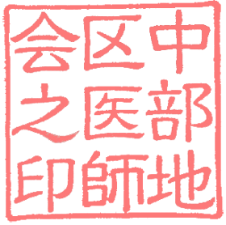 在宅医療・介護連携推進事業老人保健担当理事　　末永　正機沖縄市在宅医療介護連携推進会議　委　員　長　犬尾　仁令和元年度　在宅医療・介護連携推進事業　第2回　沖縄市　多職種研修会開催についてのご案内平素は、在宅医療・介護連携推進事業へのご理解を頂き感謝申し上げます。さて、令和元年度　在宅医療・介護連携推進のための多職種研修会を下記の通り開催いたしますのでご案内致します。在宅医療が選択できる時代、住み慣れた地域で過ごす療養者を支える多職種の皆様が、海外での認知症ケアの取り組みや、支援者が癒されるケア等日々の業務に役立つ内容となっております。つきましては、業務ご多忙の折、誠に恐縮と存じますが各施設１名以上の参加いただきますようよろしくお願いします。なお、各施設、現場の介護職のみならず、責任者及び代表者（法人など）の皆様にもご参加いただきたくご案内申し上げます。尚、本研修会は多くの方に参加して頂きたく、同じ内容を参加し易い時間帯に分けて開催いたします。参加を希望される方は下記ＱＲコード若しくは別紙参加申込書にご記入の上、1月31日(金)迄に中部地区医師会ＦＡＸ（０９８－９３６－８１１２）にてお申込み下さい。又、貴関連施設へもご紹介してくださいますようお願い申し上げます。記第2回　沖縄市　多職種研修会主　催：一般社団法人　中部地区医師会（沖縄市委託事業）日　時：令和2年2月18日火曜日　 　第1部：15時～17時（受付14時半～）　　　　　　　　　　　　　　      　第2部：19時～21時（受付18時半～）場　所：沖縄市産業交流センター（住所：沖縄県沖縄市泡瀬１丁目１１−２５）対　象：中部地区の医療・介護関係者及び地域住民テーマ：「フレーゲオアゼでの毎日～きづき、ひらめき、かがやき～」参加費：無料　（定員１００名）申し込み方法：右記のＱＲコード若しくはFAX 講　師：リッチャー美津子氏（ケアチームジャパンスイス副代表）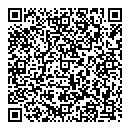 お問い合わせ：在宅医療介護連携推進支援センターＴＥＬ９３６－８１１２（新垣・宮城）　　第2回　沖縄市在宅医療・介護連携推進研修会　参加申込書　　　　　　　　　　　　　受講証の発行を希望する　□　　　※受講票のご希望の方は□にチェックをお願いします募集期間：1月17日（金）～1月31日（金）申込方法：上記のQRコード若しくは参加申込書をご記入の上、FAXで中部地区医師会事務局宛ご送信下さい。※3名以上参加ご希望の場合は、コピーしてお申込ください。施設名住所連絡先電話番号FAX番号□１部（15：00～17：00）　　　□２部（19：00～21：00）□１部（15：00～17：00）　　　□２部（19：00～21：00）□１部（15：00～17：00）　　　□２部（19：00～21：00）□１部（15：00～17：00）　　　□２部（19：00～21：00）職　　　　種職　　　　種氏　　　　名氏　　　　名